VOLKSSCHULE Perg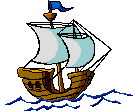 A-4320 Perg, Mozartstraße 6Tel. 07262/52532 oder 0664/1983977Mail: vs.perg@eduhi.at Liebe Eltern!Infos zur Schuleinschreibung 2022/23Mit Beginn des Schuljahres 2022/23 sind alle Kinder schulpflichtig, die in der Zeit zwischenSeptember 2015 und 31. August 2016 geboren sind.Der 1. Teil der Schuleinschreibung – die administrative Schuleinschreibung - findet von Montag, 15.11. bis Freitag, 19.11. 2021in der Zeit von 14 – 16 Uhr in der Direktion der Volksschule statt.Es werden nur die Daten Ihres Kindes aufgenommen.An diesem Nachmittag kommt bitte nur 1 Elternteil (ohne Kind!) mit den erforderlichen Unterlagen:Geburtsurkunde des Kindes bzw. eine beglaubigte Abschrift aus dem Geburtenbuch, gegebenenfalls Mutter-Kind-Pass	Bei Kindern, die unter Vormundschaft stehen, der Gerichtsbeschluss, welcher die Vormundschaft bescheinigtBei Namensänderung des Kindes das entsprechende Dokument	 Sozialversicherungskarte des/r Schüler*inDas Religionsbekenntnis ist glaubhaft zu machenSchüler*innenstammblatt – ausgefülltEs gilt Maskenpflicht und 3-G-Nachweis!Wenn Sie nicht persönlich erscheinen möchten oder können, dann reichen Sie die Unterlagen bitte in digitaler Form ein (spätestens bis 25. November retour!). 			    Mailadresse: vs.perg@eduhi.at.Für etwaige Rückfragen stehe ich Ihnen gerne zur Verfügung!Der 2. Teil der Schuleinschreibung - die pädagogische Einschreibung - findet im Laufe des Sommersemesters statt. Sie werden rechtzeitig informiert!Perg, 8. November 2021						Mit freundlichen Grüße